We are throwing open our doors to showcase what we do to future makersJoin us to discover the wonderful world of
British Manufacturing on National Manufacturing Day 
Thursday 7 July 2022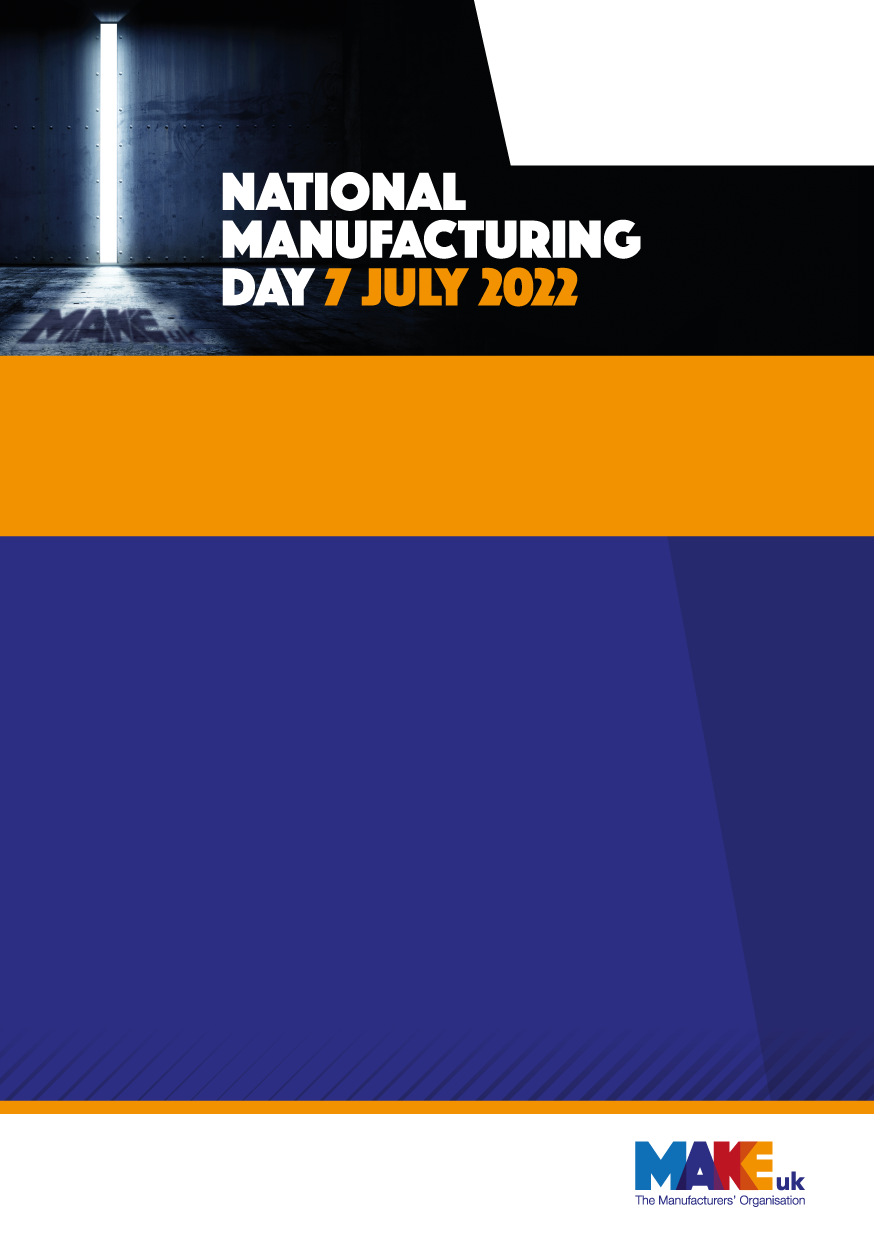 *Your event details here *
xxxxCompanyNamexxxxxxxxxxxxxAddressxxxxxxxxxxxxxxxxxxxxxxxxxxxxxxxxxxxxxxxxxxxxxxxxxxxxxxxxxxxxxxxxxxxxxxxxxxxxxxxxxxxxxxxxxxxxxxxxxxxxxxxxxxxxxxxxxxxxxxxxxxxxxxxxxxxxxxxxxxxxxxxxxxxxxxxxxxxxx*Your event details here*
xxxxxTimexxxxxxxxxxxxxxxxxxxxxxDetailsOfEventxxxxxxxxxxxxxxxxxxxxxxxxxxxxxxxxxxxxxxxxxxxxxxxxxxxxxxxxxxxxxxxxxxxxxxxxxxxxxxxxxxxxxxxxxxxxxxxxxxxxxxxxxxxxxxxxxxxxxxxxxxxxxxxxxxxxxxxxxxxxxxxxxxxxxxxxxx